Democratic and Popular Republic of Algeria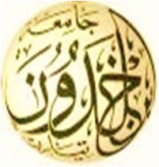 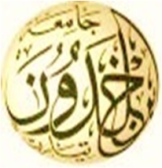 Ministry of Higher Education and Scientific ResearchUniversity of Ibn Khaldoun TiaretFaculty of Nature and Life SciencesDepartment of Biology2st Year (Section 01 and 02)Correction sample (TEC) PART ONE : The correct answer (s) (15p)B, CA, CBA, DA, BB, DB, DA, D B, CA, DA, BA, DB, DB, CA, B PART TWOCompare between oral communication and written communication (03p)Write the legends of the following figure : (02p) 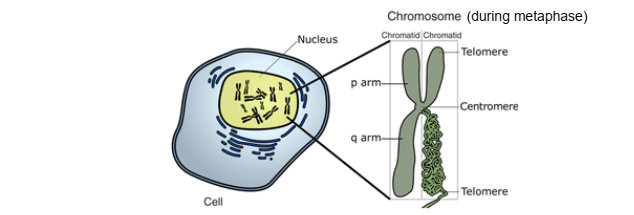 Oral communicationWritten communicationIn oral communication, SPOKEN WORDS are used. It includes FACE TO FACE   conversations, speech, telephonic conversation, video, radio, TELEVISION , voice  over internet. In written communication, WRITTEN OR SYMBOLS  are used to communicate. A  written message may be printed or HAND written. In written communication  message can be transmitted via EMAIL, letter, report etc. 